Εκδήλωση ενδιαφέροντος για συμμετοχή στις Εορταστικές καλλιτεχνικές εκδηλώσεις 2018-2019Αγαπητοί καλησπέρα σας,Έφτασε και φέτος η αγαπημένη εποχή του χρόνου για μικρούς και μεγάλους. Ο Δήμος Χίου ετοιμάζεται να φορέσει τα γιορτινά του για να υποδεχθεί τα Χριστούγεννα. Είμαστε στην ευχάριστη θέση να σας ανακοινώσουμε ένα μικρό κομμάτι του εορταστικού μας προγραμματισμού και να σας προσκαλέσουμε να συμμετέχετε στα δρώμενα.Στην πλατεία Βουνακίου θα στηθούν εγκαταστάσεις που θα αποτελούνται από:Παιδικό Χριστουγεννιάτικο χωριόσπίτι Άη Βασίληξύλινα χριστουγεννιάτικα σπιτάκια και περίπτερα για διάθεσή τους δωρεάν σε συλλόγους, σωματεία, ομάδες και ιδιώτες με σκοπό τη διαφήμιση του έργου τους και προώθηση της αφιλοκερδούς δράσης τους.Οι ημερομηνίες που προτείνονται είναι το διάστημα 8 Δεκεμβρίου με 5 Ιανουαρίου. Όσοι από εσάς το επιθυμείτε μπορείτε να συμμετάσχετε στις μεμονωμένες δράσεις εκτός των σπιτιών που θα λαμβάνουν χώρα στην Απλωταριά ή όπου αλλού έχετε να προτείνετε.Σας επισυνάπτουμε δύο (2) αρχεία τα οποία μπορείτε να συμπληρώσετε αν επιθυμείτε να συμμετέχετε είτε στο σπιτάκι, είτε στις μεμονωμένες καλλιτεχνικές δράσεις.Περιμένουμε τις απαντήσεις ή τις προτάσεις σας μέχρι και την Παρασκευή 30/11/2018.Στη διάθεση σας, Πλιάκος Αστέριος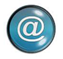 	chiosepikoinonia@gmail.com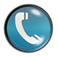 	2271350046 & 6942668230